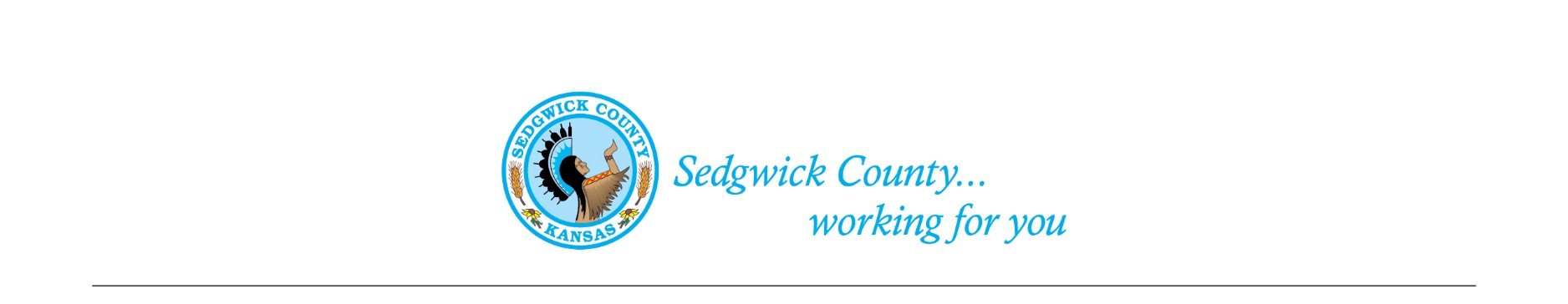 District 2 CAB                                                                                                               ZoomJanuary 11, 2022                                                                                                    	     Meeting MinutesBoard Members in Attendance: Martha Pint, Dr. John Burke, Dr. William Hammers, Nikki Helms, Spencer Dean, Jan Marple, Jenny Duong, Tabitha Lehman, Susan NortonCall to Order:Nikki Helms called the meeting to order at 6:01 pmRoll Call Vote:No roll call voteApproval of Minutes:Spencer Dean moved to approve the October meeting minutes. John Burke seconded the motion. The motion carried unanimously. Susan Norton and Tabitha Lehman abstained.Public Agenda:No public commentNew Business:Discussion of schedulePresented by Nikki HelmsEveryone agreed that Tuesday at 6:00 worked wellFuture of CABPresented by Nikki HelmsWhat ideas do people have for future meetings?Susan Norton wanted input from Commissioner Lopez on what she needed from the CABCommissioner Lopez wants the CAB to be what the CAB members wantShe is hesitant to provide direction, she wants the CAB to have flexibilityMany of the CABS are member drivenSome of the CABS have presentations from the Commissioners about what they are doingMainly, she wants input from the CAB on how she can best fulfil her roleJohn Burke asked if Commissioner Lopez wanted his daughter to present to the CABCommissioner Lopez felt that would be a good thingMartha Pint wanted to hear more about juvenile justiceIn light of the report at the BOCC staff meetingLots of information was providedTabitha Lehman was disturbed by what appears to be a significant breakdown between USD 259 and the services that are availableHaven’t accommodated well to the pandemicCommissioner Lopez thought that would be a good topicNikki Helms discussed various possible presenters to speak to juvenile justiceCommissioner Lopez commented that COMCARE could present at the next meeting of the CAB. The following meeting will be addressing juvenile justice Commissioner Lopez wanted to see mental health be a through-line for our meetingsTabitha Lehman wanted someone from Finance come to speak about the budgeting processSusan Norton wanted more clarity about the different pots of money of how they can be usedMartha Pint wanted to know more about the transition of row offices to appointed positionsIt is a state level issue. We are working to get legislation to allow the County to look into thisOther counties have made this transition and they have shown that this changes increases efficiencyJenny Duong wanted to discuss homelessnessParticularly given the weatherCommissioner Lopez mentioned that the County is looking into this issue. Traditionally, this has been considered a City issue. That is changing.Martha Pint mentioned that juvenile justice reforms were taking place at the state levelHelms noted that there are so many areas that could be addressedSenate Bill 367 created some challengesJohn Burke noted that the understanding of the role that trauma plays in school has become more clearThere was a pre-Kindergarten program where the teachers worked with the para-educators on de-escalation techniquesThis program was successful at getting students to regulate their own behaviorThis is life changing/lifesaving workJohn Burke mentioned that he could have these teachers come and present their work to the CABCommissioner Lopez provided an update on COVID-19Our positivity rate is a little over 20%Highest in the pandemicThis is an underreporting due to numbers of self-testsHospitals are overwhelmedThere are very serious staffing questionsThere are issues with homeless shelter and long-term care facilitiesOtherN/AAdjournmentThe meeting was adjourned at 7:02